INFORMASJONSKRIV OM STORSJØCUPEN 2019			Nordli 21. juni 2019				                                                                                           Lierne IL fotball har 6 påmeldte lag med til Storsjøcupen fra 1. juli - 6. juli 2019.NB! Betalt medlemskap i Lierne IL er en absolutt forutsetning for å få spille Storsjøcup. Vi minner derfor om at alle må sørge for at det er i orden så raskt som mulig, og senest før Storsjøcupen. Innmelding bør primært skje via Min Idrett på web-siden: https:/mi.nif.no/

Alternativt kan du betale inn direkte til konto nr. 4448.12.23072, og kontingenten er på Kr. 100,- pr. person. Husk å oppgi navn og fødselsdato på medlemmet det betales for.Boende:Minst en och högst fyra ledare ska bo tillsammans med laget på våra förläggningar och ansvarar för ordning och kontakt med cuparrangörerna. När det gäller madrasser som deltagare tar med sig för övernattning så måste vi införa en maxbredd om 90 centimeter/madrass, detta på grund av utrymmesskäl i klassrummen. Møter/tider/kamper (merk at alle kamptider er foreløpige tider, og at det kan bli endringer): Mandag 2. juliKlokken 20:00 er det spiller- og foreldremøte på Vallaskolen (for de som kommer mandag). Først en fellessamling med generell informasjon, før det blir lagsvise forberedelser.Tirsdag 3. juliKlokken 1930 er det nasjonsvis og klubbvis samling i Österängparken, før det blir opptog til Stortorget. Her blir det sceneunderholdning og invigningstale, med avslutning ca. kl. 2100. Kamper: (NB! Kan bli endringer!)Onsdag 4. juli
Kl. 1900 samles alle spillere og foreldre til Pizzakveld på Vallaskolen. Det er muligheter for diskotek etter pizzakveld, for de som ønsker dit. Spillernes foresatte administrere skyss og tilsyn, og sørger for at alle er tilbake til skole/camping til kl. 2300.Kamper: (NB! Kan bli endringer!)Torsdag 5. juli
Kl. 2030 samles alle lagledere på Vallaskolen for planlegging av sluttspillet som innledes på fredag. Lagledere koordinere all informasjon videre til lagets spillere og foreldre.
Kamper: (NB! Kan bli endringer!)Fredag 6. juli:Alle lag går til sluttspill. Lag 1 og 2 i gruppen går til A-sluttspill, mens lagene som blir nr 3, 4 eller 5 i gruppen går til B-sluttspill.Alle lag får minst en kamp fredag, helt til man taper og blir slått ut eller vinner A eller B finale.Lag som blir slått ut på fredag pakker og rydder ut av rommene på Vallaskolen i løpet av ettermiddag/kveld.Kamptider:Gruppespill: 2 * 25 minutter Sluttspill fredag (t o m kvartsfinale, A og B -sluttspill) 2 * 25 minutter + straffer Semifinale og final A- og B sluttspill (alla kamper på lørdagen) 2 * 30 minuter + straffar NB – det er slutt på forlengning før straffer.Regler Storsjöcup: https://static.cupmanager.net/uploads/B/V/kI1/tavlingsbestammelser-storsjocupen-2019.pdf Baner:Kamper foregår på baner over hele Östersund, noe som krever litt planlegging og organisering med hensyn til kjøring. Lagledere forbereder og organiserer dette hver kveld før kamp. Det finnes gode kart på Storsjøcupens hjemmeside og mobilapp.Spisetider for de som bor på Vallaskola:Frokost: 	kl. 06:30- 09:00 Lunsj: 		kl. 11:00- 14:00Middag:	kl. 16:30- 19:00I tilegg til de som bor på skole , så kan alle kjøpe seg mat på skolen. Frokost koster 60 kr, lunsj og middag koster 80 kr. Betales på plass. Meny ser du på bildet under.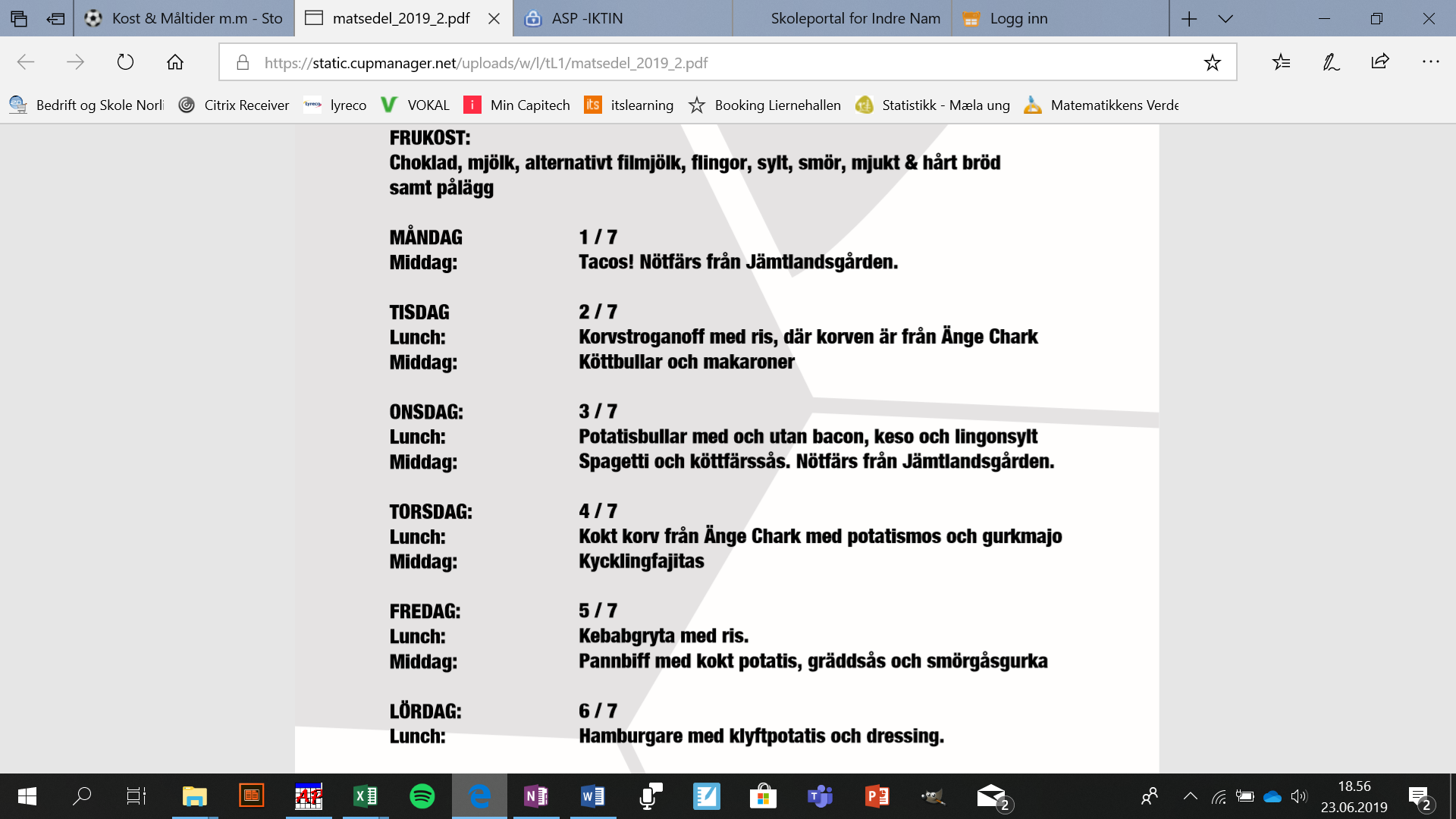 Utstyr:Hver enkelt må ha med følgende:Fotballsko, svarte shorts og strømper, leggbeskyttere, toalettsaker, flere håndklær, sovepose og underlag/madrass (maks 90 cm), klær for både sol og regn, ekstra strømper og shorts, bag, drikkeflaske, overtrekksklær. Merk alt med navn!Hvert lag (lagleders ansvar må ha med):To sett drakter, medisinkoffert, 3 oppvarmingsballer, vester, kjegler, bøtte og svamp.Felles (hovedleder):Vimpler – små og storeEkstra innhold til medisinkoffertene.Skyss til Östersund:
Erfaringsvis ordner man skyss selv. Er det noen som ikke har skyss, ta først kontakt med andre spillere på laget, før man kontakter lagleder for bistand til samordning. Akutte problemer tas med hovedleder, se nedenfor. Jeg drar mandag formiddag for å være på plass til de første spillerne som skal overnatte på Vallaskolen ankommer, og er der senest kl. 16:00.Mobiltelefoner og stille for natten: 
For å sikre oss nok søvn, samler vi inn alle mobiltelefoner over natten, fra kl. 22:30-06:30. Evt. fra kl. 23:00 for de som kommer fra Disko etc. Trenger foreldre kontakt, så ring trener eller hovedleder. Respekter at det skal være stille kl. 23:00 og vis hensyn til de som vil sove fra kl. 22:00.Fair play
Lagledere, spillere og foreldre repeter innholdet i underskrevet «fair-play-kontrakt. Det handler om respekt! (Uansett hvordan motstanderspillere, trenere og dommere oppfører seg).http://www.lierne-il.no/fotball/organisasjonsinfo/fair-play-holdningskontrakt/Drikke
Under arrangement gjennom Lierne IL er det ikke lov til å drikke energidrikk. Dette skal respekteres.Spørsmål:
Rettes til undertegnede, tlf. (+47) 48 29 29 87. Er tilgjengelig hele cup-uken, om det skulle være noe.Diverse:
Hold deg oppdatert på kamper (tidspunkt, baner mv) og resultater ved å laste ned mobilappen til Storsjöcupen:
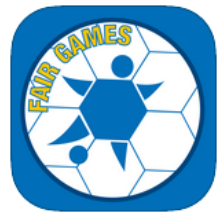 Det blir også publisert en egen Storsjöcupavis med mye info om cupen.Spillerne har fri bussreise innom Östersund alle dager. Busstider for cuplinjen finns på hjemmeside og app.Telefon til Røde Kors: 070 – 645 53 23.Med hilsenLierne IL - fotballChristina Madelene OdelbergLeder Lierne IL, fotball/hovedleder Storsjøcupen 2019(+47) 48 29 29 87mail: christina.odelberg@skole.iktin.noKl 08.00Lierne IL G12-2Steinkjer FK1Lövstad cKl 09.00Tanzania Out Growers Football AcademyLierne IL G16Jämtkraft AKl 10.00Ope If VitLierne IL G12-1Lövstad cKl 14.00Grong ILLierne IL J13LänsförsäkringarKl 16.00Lierne IL J16Offerdals IFJämtkraft BKl 16.00Orkla FK-2Lierne IL G14Ica SupermarketKl 16.00Lierne IL G12-1Östersunds FKTrønderavisa 2Kl 17.00Lierne IL G16Frösö IFTorvallen 11Kl 10.00Nessegutten Sk-1Lierne IL G12-1AdidiasKl 11.00Lierne IL J13Heimdal FKLövstad A9Kl 12.00Lierne IL G14Frösö IF SvartWarnes 1Kl 13.00Lierne IL G16Nessegutten SKTorvallen 11Kl 15.00Lierne IL J16Flatås ILHoffvallen AKl 17.00Nationalkamratene 1Lierne IL G12-2Lugnviksplan 7AKl 17.00Lierne IL G14NationalkamrateneÅkreäng 9 (Brunflo)Kl 11.00Lierne IL G12-2BK Häcken SvartIca KvantumKl 12.00Lierne IL G16Meldal FKMittmediaKl 16.00Lierne IL G12-1Charlottenlund Sk 4Lövstad cKl 16.00Lierne IL J13Brunflo FKNTEKl 18.00Mexico Intercup2Lierne IL G14ÖstersundshemKl 18.00Lierne IL J16Frösö IFSvensk cater